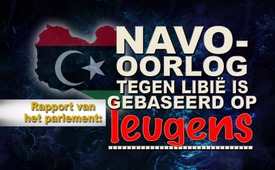 Rapport van het parlement: NAVO-oorlog tegen Libië is gebaseerd op leugens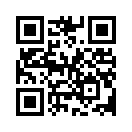 Zes jaar geleden stierf het voormalige staatshoofd van Libië, Muammar al-Gaddafi, (20 oktober 2011). Hij werd bruut vermoord door rebellen die ondersteuning kregen van de NAVO. Kla.tv berichtte daarover in de uitzending: “De zoon van Gaddafi: een sprankeltje hoop voor Libië?”Zes jaar geleden stierf het voormalige staatshoofd van Libië, Muammar al-Gaddafi, (20 oktober 2011). Hij werd bruut vermoord door rebellen die ondersteuning kregen van de NAVO. Kla.tv berichtte daarover in de uitzending: “De zoon van Gaddafi: een sprankeltje hoop voor Libië?” (www.kla.tv/11531) 
Muammar al-Gaddafi wordt door de westerse media en in geschiedenisboeken voorgesteld als onberekenbaar en gevaarlijke dictator. In het kader van de “Arabische Lente” (www.kla.tv/10715 (D), www.kla.tv/6746 (D) kwamen er in februari 2011 opstanden in heel Libië en tegen eind februari verloor Gaddafi de controle over uitgestrekte delen in het oosten – o.a. Bengasi, de op één na grootste stad van Libië. De media beweerden toen dat duizenden mensen zich in Bengasi in doodsgevaar bevonden en dat er 6.000 waren gedood door de regering. Zij zeiden dat de regering haar eigen volk vanuit de lucht aanviel. Op grond daarvan besloot de VN-veiligheidsraad op 17 maart 2011 ( resolutie 1973) om een vliegverbodszone boven Libië in te stellen, evenals een goedkeuring om de burgers te beschermen met militaire middelen. Er volgden massale luchtaanvallen tegen de oprukkende Libische troepen en op strategische doelen in heel het land, vooral door de Franse, Amerikaanse en Britse luchtmacht. Maar nu is er een rapport opgedoken dat tot een heel andere conclusie komt want deze NATO-oorlog tegen Libië was gebaseerd op leugens. Het rapport werd gepubliceerd op 6 september 2016, maar er werd door de gevestigde media helemaal geen aandacht aan gegeven. Het gedetailleerde rapport komt van een partijoverkoepelende commissie voor buitenlandse aangelegenheden van het Britse Lagerhuis. (https://publications.parliament.uk/pa/cm201617/cmselect/cmfaff/119/119.pdf)  Het onderzoek werd gestart in juli 2015 en analyseert de rol van het Verenigd Koninkrijk in Libië in de oorlog van 2011. Het is gebaseerd op meer dan een jaar onderzoek en interviews, vooral met politici, wetenschappers en journalisten. De Amerikaanse journalist en auteur Benjamin “Ben” Norton vatte het rapport van het Britse parlement als volgt samen op het Amerikaanse nieuwsportaal “Salon” – en verschenen op 16 september 2016:
- “Wij konden op geen enkele manier vaststellen dat de Britse regering een behoorlijke analyse had uitgevoerd over de aard van de opstand in Libië. De strategie van het Verenigd Koninkrijk was  integendeel gebaseerd op verkeerde veronderstellingen en gebrekkig bewijsmateriaal” – “Muammar al-Gaddafi dreigde weliswaar met geweld tegen degenen die naar de wapens zouden grijpen tegen zijn heerschappij. Maar dat betekende zeker geen bedreiging voor iedereen in Bengasi”, aldus het rapport. De opstandelingen waren bovendien grotendeels geïnfiltreerd door terroristische groeperingen zoals bv. al-Qaida. 
- Voorbeelden hebben in het verleden aangetoond dat de Libische leider “heel voorzichtig” optrad om burgerslachtoffers te vermijden. In één geval gaf Gaddafi zich zes maanden lang moeite om de in het oosten (rond Bengasi) woonachtige stammen te kalmeren, in plaats van de vandaar uitgaande bedreiging voor het regime (met geweld) uit te schakelen”. 
- Het rapport van het parlement wijst er verder op, dat het vermeende doel van de NAVO-interventie – namelijk de burgerbevolking te beschermen … wat werd verkocht als humanitaire missie, op slechts één dag was bereikt. Reeds de 20ste maart hadden de troepen van Gaddafi zich teruggetrokken op ongeveer 64 km. van Bengasi en de NAVO-interventie had kunnen worden stopgezet.
- Maar Frankrijk, dat vooral de militaire interventie op touw had gezet, was gemotiveerd door economische en politieke belangen, niet door humanitaire. 
Ook de media was van de partij en verspreidden, vooral de Arabische nieuwszender “Al Jazeera” geruchten over Gaddafi en de Libische regering om dit militaire ingrijpen te rechtvaardigen.  
- De opstand, die inderdaad gewelddadig was,  leek nu echter zonder de militaire ondersteuning vanuit het buitenland nauwelijks succesvol.
- Conclusie van Ben Norton: het bombardement door de NAVO stortte Libië in een humanitaire catastrofe, doodde duizenden mensen en verdreef nog eens honderdduizenden. Daardoor werd Libië, het land in Afrika met de hoogste levensstandaard, veranderd in een ontwrichte, “mislukte staat”. (www.kla.tv/9117)

Het rapport van het Britse Lagerhuis “veroordeelt scherp de rol van het Verenigd Koninkrijk in de oorlog, die de Libische regering ten val bracht en het land in chaos stortte.” 
Waarom wordt dit veelzeggend rapport doodgezwegen en waarom wordt de NAVO evenals haar verantwoordelijke regeringshoofden niet voor een krijgsraad gesteld voor hun massale oorlogsmisdaden? Kla.tv toont in de zending van 9 juli 2016 (www.kla.tv/8607 (D) aan dat het systeem alleen naar ‘de schijn’ functioneert en oorlogsmisdaden blijven ongestraft . Ook in het geval van Libië en Muammar al-Gaddafi, want hij werd niet gerehabiliteerd en de talrijke beschuldigingen werden niet teruggenomen, noch gerelativeerd. 
Het is te hopen dat een enorme kreet wordt opgewekt in de bevolking en dat oorlogsleugens voortaan niet meer worden geduld … maar vóór velen zal te laat zal zijn, zoals in Libië. (www.kla.tv/9117)door ddBronnen:https://de.wikipedia.org/wiki/Muammar_al-Gaddafi
https://de.wikipedia.org/wiki/B%C3%BCrgerkrieg_in_Libyen_2011
http://antikrieg.com/aktuell/2017_10_23_bericht.htm
https://www.salon.com/2016/09/16/u-k-parliament-report-details-how-natos-2011-war-in-libya-was-based-on-lies/
https://en.wikipedia.org/wiki/Ben_Norton
https://en.wikipedia.org/wiki/Salon_(website)
https://publications.parliament.uk/pa/cm201617/cmselect/cmfaff/119/119.pdfDit zou u ook kunnen interesseren:---Kla.TV – Het andere nieuws ... vrij – onafhankelijk – ongecensureerd ...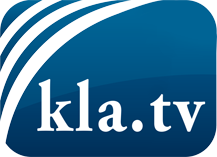 wat de media niet zouden moeten verzwijgen ...zelden gehoord van het volk, voor het volk ...nieuwsupdate elke 3 dagen vanaf 19:45 uur op www.kla.tv/nlHet is de moeite waard om het bij te houden!Gratis abonnement nieuwsbrief 2-wekelijks per E-Mail
verkrijgt u op: www.kla.tv/abo-nlKennisgeving:Tegenstemmen worden helaas steeds weer gecensureerd en onderdrukt. Zolang wij niet volgens de belangen en ideologieën van de kartelmedia journalistiek bedrijven, moeten wij er elk moment op bedacht zijn, dat er voorwendselen zullen worden gezocht om Kla.TV te blokkeren of te benadelen.Verbindt u daarom vandaag nog internetonafhankelijk met het netwerk!
Klickt u hier: www.kla.tv/vernetzung&lang=nlLicence:    Creative Commons-Licentie met naamgeving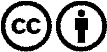 Verspreiding en herbewerking is met naamgeving gewenst! Het materiaal mag echter niet uit de context gehaald gepresenteerd worden.
Met openbaar geld (GEZ, ...) gefinancierde instituties is het gebruik hiervan zonder overleg verboden.Schendingen kunnen strafrechtelijk vervolgd worden.